State of Texas
County of Bexar
City of San Antonio

Meeting Minutes
Community Action Advisory Board
  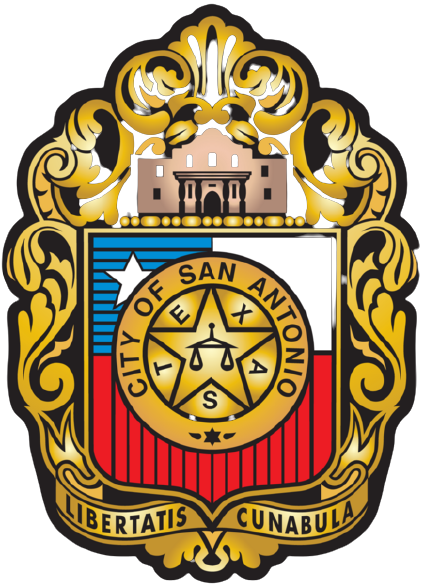 The Community Action Advisory Board convened a regular meeting at Brady Head Start Building, Galaxy Conference Room, 1227 Brady Blvd, San Antonio, Texas 78207 at 5:30 PM. City Clerk Tina J. Flores took the Roll Call noting a quorum with the following Members present:
  Thursday, February 29, 20245:30 PMMunicipal Plaza BuildingPRESENT:  0  –ABSENT: Viagran, Rocha Garcia, Castillo, CourageRebecca Viagran, ChairwomanRespectfully SubmittedTina J Flores, City Clerk